Annual 
Friends of Connecticut Libraries 
Awards 2024The Friends of Connecticut Libraries Awards recognize outstanding local Friends organizations, groups, and individuals.Awards and Criteria: Friends of Connecticut Libraries (FOCL) present three types of awards each year: Group, Individual and Focused Project.  Each award type is presented in three population categories (see reverse side of this form). You can nominate a person, a group of people or a Friends group and you can submit more than one nomination.Nominees must belong to Friends groups that are members of FOCL.Award winning Friends groups, individuals, or projects shall be ineligible for the same award for a period of 3 years.The committee reserves the right not to give an award in a specific category or to give additional awards if merited.Nomination Instructions: Nominations must be completed by April 30, 2024 and should include:A brief (no more than 1000 words) summary of the activities during the preceding year for the Friends award or of the accomplishments of the group or individual(s) that culminated or reached a significant milestone in the preceding year.  This summary, while concise, should convey the scope and benefits of the efforts. E-mail the summary to Pam Monahan:                                                   foclawards@gmail.com A completed form (see the reverse side of this page) and supporting materials (press releases, clippings, promotional materials, etc.) although they are not required, should be mailed to:	                                              Pam Monahan                                  53 Conrad Street, Apt. 31B                                  Naugatuck, CT 06770 Supporting materials are not returnable and may be used in exhibits and the FOCLPOINT newsletterNominee (Group/Individual)						Phone			Address					City				Zip		E-Mail Address (if available) _______________________________________________________Nominated by	    					                      Phone_________________Address_________________________________________ City        	Zip_________________E-Mail Address (if available) _______________________________________________________*** Please provide a phone number the Awards Committee can use to reach you if they have questions***Library Name	                                 					Phone_______________Address_________________________________________ City___	Zip__________________E-Mail Address (if available) ________________________________________________________Select category and population (Check One) Mailed material must be postmarked by April 30, 2024, and sent to:			Pam Monahan	53 Conrad Street, Apt. 31B	Naugatuck, CT 06770 If you have any questions regarding the awards, do not hesitate to call me at203-525-5674 or write me at foclawards@gmail.com Awards will be presented to the winners at FOCL’s Annual Meeting on June 15, 2024The meeting will be held at theAvon Public Library, Avon, CT (Program to be announced)The meeting will begin with refreshments at 9:30 a.m. and ending about 1:00 p.m.Mark your calendars. Winners should plan to attend.  It is always a great time honoring the winners and listening to the success stories.    Friends Group Award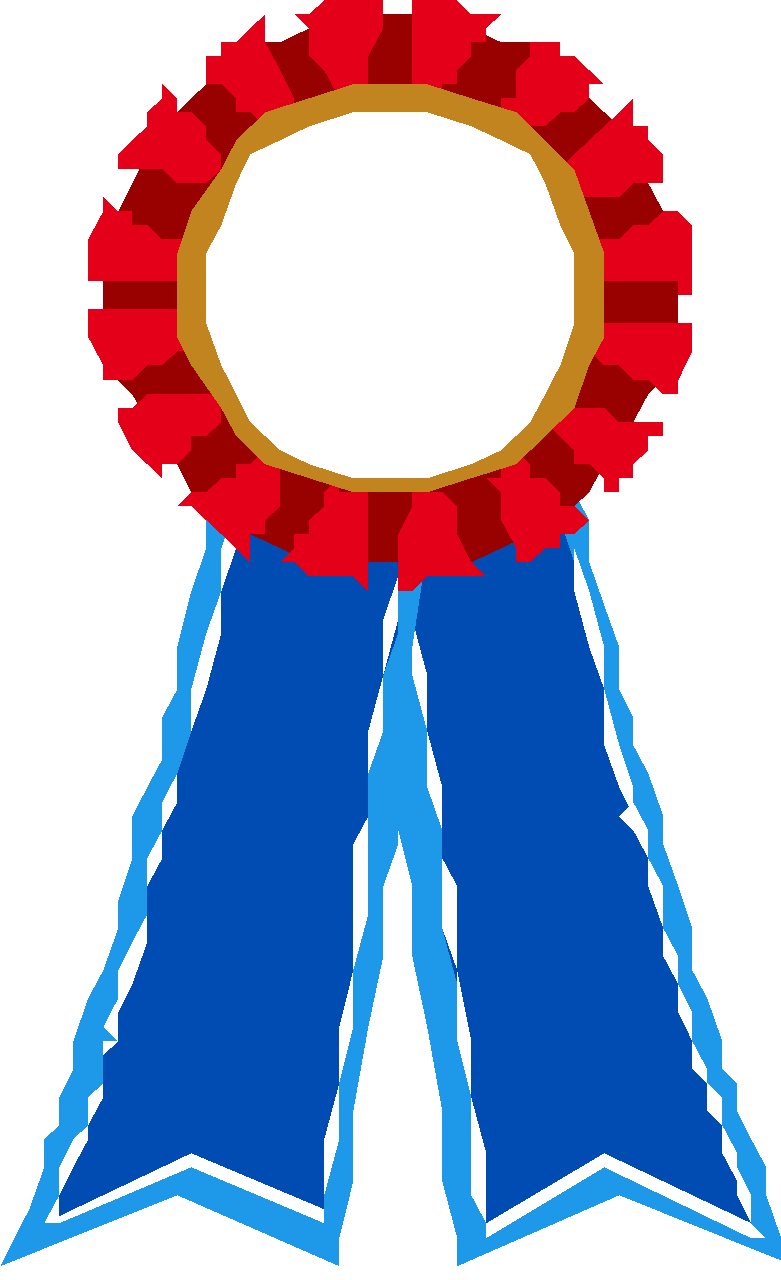     Individual Achievement    Focused Project Focused on the total effort of the Friends GroupOne or two individualsA focused project is usually accomplished or orchestrated by a small group or committeeAccomplished in the previous yearEfforts culminate in the award yearEfforts culminated in the award yearA year that:Accomplished major goals in support of the library and the community Provided new and/or innovative programsRaised significant money or awareness by attracting the community to the librarySignificant contributions such as: Lifetime achievementExceptional library serviceSubstantial increase in book sale or fundraising profits A great idea implementedA project such as:Successful membership driveA great idea implementedAn outstanding use of media Raised significant money or awareness by attracting the community to the library  Friends Group Award    Individual Achievement  Focused Project For a municipality with a population of:For a municipality with a population of:For a municipality with a population of:    _____ Less than 15,000    _____ 15,000 to 25,000    _____ Over 25,000    _____ Less than 15,000    _____ 15,000 to 25,000    _____ Over 25,000    _____ Less than 15,000    _____ 15,000 to 25,000    _____ Over 25,000